ОБЩИНА ВЕЛИКИ ПРЕСЛАВ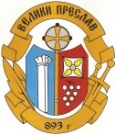 ОБЩИНСКА АДМИНИСТРАЦИЯПриложение № 2 към Наредба за финансово подпомагане на здравниспециалисти на територията на Община Велики ПреславДО ГО ВО Р №за финансово подпомаганеДнес, .....................г. в гр. Велики Преслав, в изпълнение на Решение ............... на Общински съвет Велики Преслав за осигурено финансиране от бюджета на Община Велики Преслав  и решение по протокол на комисия, назначена със заповед № ….от …..г. на кмета на Община Велики Преслав се сключи настоящият договор между: 1 . ОБЩИНА ВЕЛИКИ ПРЕСЛАВ, със седалище и адрес на управление гр. Велики Преслав, ул. „Борис Спиров" № 58, ЕИК 000931625, представлявана от инж. Янко Стоянов Йорданов - кмет на общината и Ваня Начева Дункова - главен счетоводител, от една страна и2.постоянен адрес............................................, ул. ....... ..............  .№...ЕГН ............................., л.к. № ............. изд. на................ от ..............., учащ(а) се в .................................................................,............специалност .......................................................... редовна форма на обучение, субсидирано от държавата, наричан накратко „Обучаващ се“ от друга страна, при което страните се споразумяха за следното:I. ПРЕДМЕТ НА ДОГОВОРА1.Община Велики Преслав се задължава да осигури на обучаващия се годишна финансова помощ, под формата на парична сума в български лева, подпомагаща разходите за обучението му във висшето учебно заведение по реда на Наредба за финансово подпомагане на здравни специалисти на територията на община Велики Преслав и Закона за задълженията и договорите.II. ПРАВА И ЗАДЪЛЖЕНИЯ НА ОБЩИНАТА2. Общината е длъжна:2.1. Да изплати на обучаващия се годишната финансова сума в размер на ……………… лева  на две равни части за всяка учебна година, считано от .......................................учебна година. 2.2. След завършване на обучението при възможност да приеме или осигури на лицето по предходната точка на договора работа по придобитата специалност в здравно, учебно, детско или социално заведение на територията на община Велики Преслав за срок от 5 години.3. Общината има право да:3.1. Получава информация за хода на обучението. 3.2. Осигурява условия при необходимост от практическо обучение и консултации на обучаващия се в здравно, учебно, детско или социално заведение на територията на община Велики Преслав.III. ПРАВА И ЗАДЪЛЖЕНИЯ НА ОБУЧАВАЩИЯ СЕ4. Обучаващият се е длъжен: 4.1. Да завърши в срок обучението си по уговорената специалност и да получи диплома.4.2. Да представя Уверение от висшето учебно заведение, от което да е видно, че студентът е залисал поредния семестър в специалност от изброените в наредба с информация за успеха му от предходния семестър. 4.3. След завършване на обучението си да постъпи на работа в здравно, учебно, детско или социално заведение на територията на община Велики Преслав или да разкрие индивидуална медицинска практика за срок от минимум 5 (пет) години.IV. НЕУСТОЙКИ И ОБЕЗЩЕТЕНИЯ:5. Ако обучаващият се не завърши в срок, дължи връщане на цялата сума, получена от Общината със законоустановените лихви за целия период; 6. Ако обучаващият се след завършване на образованието си не изпълни задълженията си по Раздел III, т. 4.3. от настоящия договор, дължи връщане на получената до този момент финансова помощ, заедно със законоустановената лихва за съответния период. 7. Уговорените неустойки не лишават страните от право да търсят действителните вреди. 8. Ако обучаващият се прекъсне следването си по причини, за които сам носи отговорност - слаб успех, не записване в следващ курс или семестър и др., няма право да получава финансова помощ и дължи връщане на получената до момента такава, заедно с установената по закон лихва.V. СРОК НА ДОГОВОРА9.Договорът е в сила от........................до завършване на първа сесия на държавен изпит.VI. ДОПЪЛНИТЕЛНИ УСЛОВИЯ10. Условията на настоящия договор се променят само след писмено съгласие на двете страни, оформени в анекс. 11. Договорът се прекратява предсрочно: - по взаимно съгласие; - с едномесечно предизвестие на една от страните. 12. Страните се задължават да решават всички възникнали спорни въпроси по взаимно съгласие, а при невъзможност спорът се решава по реда на ГПК и ЗЗД.Настоящият договор е изготвен в два еднообразни екземпляра — по един за всяка от страните.КМЕТНА ОБЩИНА ВЕЛИКИ ПРЕСЛАВ:........................             ………………………………….                                                                                            /……………/              /……………………..…………../Главен счетоводител:............................                                       /………………/Съгласувал:Юрисконсулт:...................................                       /……………………/Изготвил:………………..…………………….                              /…………………/